0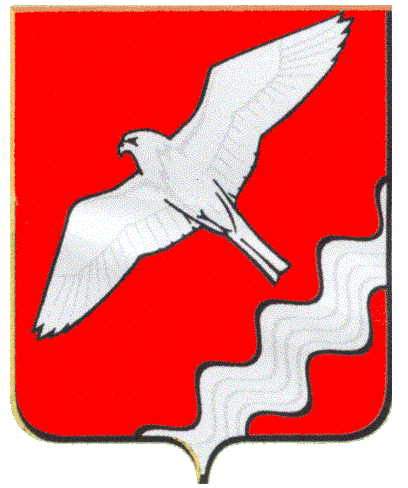 АДМИНИСТРАЦИЯ МУНИЦИПАЛЬНОГО ОБРАЗОВАНИЯ КРАСНОУФИМСКИЙ ОКРУГПОСТАНОВЛЕНИЕот  06.10. 2015 г.  № 1010  г. КрасноуфимскО     внесении     изменения     в     Порядокпредоставления      субсидии       субъектаммалого  и   среднего предпринимательствана возмещение части  затрат  по   доставкесоциально   –  значимых      продуктов      в отдаленные сельские  населенные пунктыМО Красноуфимский   округ	На основании решения Комиссии по отбору заявок субъектов малого и среднего предпринимательства МО Красноуфимский округ, претендующих на получение субсидии от 30.09.2015 г., руководствуясь  ст.ст. 28,31  Устава  МО  Красноуфимский  округ         П О С Т А Н О В Л Я Ю:	1. В Порядок предоставления субсидии  субъектам малого и среднего предпринимательства на возмещение части затрат по доставке социально-значимых продуктов в отдаленные сельские населенные пункты МО Красноуфимский округ в рамках реализации муниципальной программы "Развитие и поддержка общественных организаций и объединений, хозяйствующих субъектов в сфере АПК, малого и среднего предпринимательства, организация общественных работ в МО Красноуфимский округ до 2020 года", утвержденный постановлением администрации МО Красноуфимский округ  № 615 от 10.06.2015 г., внести следующее изменение:	- в подпункте 5.2. пункта 5. Порядка слова «до 01 октября» заменить словами «до 01 ноября».  	2. Опубликовать данное  постановление  в газете «Вперед» и разместить  на  официальном  сайте  МО  Красноуфимский округ.	3.  Контроль  за  исполнением  настоящего  постановления  возложить на заместителя главы администрации МО Красноуфимский округ по экономическим вопросам Г.А.Пастухову.И.о. главы администрацииМО Красноуфимский  округ                                                             Р.В.РодионовЛист согласованияСогласовано:И.О. Ф.И.О. Ф.Зам. главы администрации по экономическим вопросамГ.А.ПастуховаЗаместитель начальника финансового отделаИ.В.ЩербаковаНачальник   юридического  отделаВ.В. ПолежаевНачальник  организационно - методического  отделаЛ.В. МатвееваПредседатель комитета по экономикеН.Н.КузнецоваИсполнитель   Е.М.Тукачева  Рассылка:дело – 2,  комитет по экономике – 1,финн.отдел – 1,газета, сайтдело – 2,  комитет по экономике – 1,финн.отдел – 1,газета, сайт